УКРАЇНА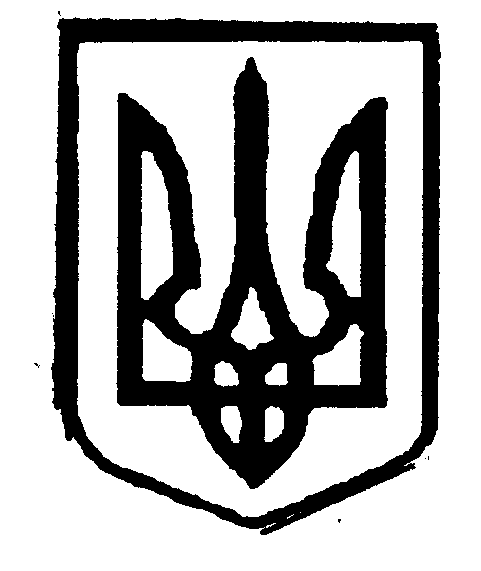 Війницька загальноосвітня школа І-ІІ ступенівБокіймівської сільської радиМлинівського району  Рівненської області                                                                                                                                       НАКАЗ31.08. 2020р                                                                               №11Про затвердження структурита режиму роботи школиНАКАЗУЮ:1.Затвердити структуру 2020-2021н.р.:Навчальні заняття організовуються за семестровою системою:                              І семестр –   з 01 вересня  2020 року  по 31 грудня 2020 року;                               ІІ семестр    з 18 січня 2021 року по  28 травня 2021рокуУ навчальному році плануються канікули:           осінні –   з 26 жовтня по 01 листопада          зимові –  з 01 січня по 17  січня.          весняні – з 29 березня по 04 квітня          додаткові канікули для 1 класу НУШ – з 22 лютого по 25 лютогоВ школі встановлюється п’ятиденний робочий тиждень з двома вихідними.Школа працює в одну зміну з 8.00 до 17.00Навчальні заняття розпочинаються  о 8.45 год.Затвердити  розклад дзвінків:                        1 урок – 8.45 –  9.30                        2 урок – 9.40 –  10.25                        3 урок – 10.45 – 11.30                        4 урок – 11.50 – 12.35                        5 урок – 12.45 – 13.30                        6 урок –  13.40 – 14.25                        7 урок –  14.35 – 15.202.Контроль за виконанням наказу залишаю за собою.Директор школи                    Є.Пилипчук